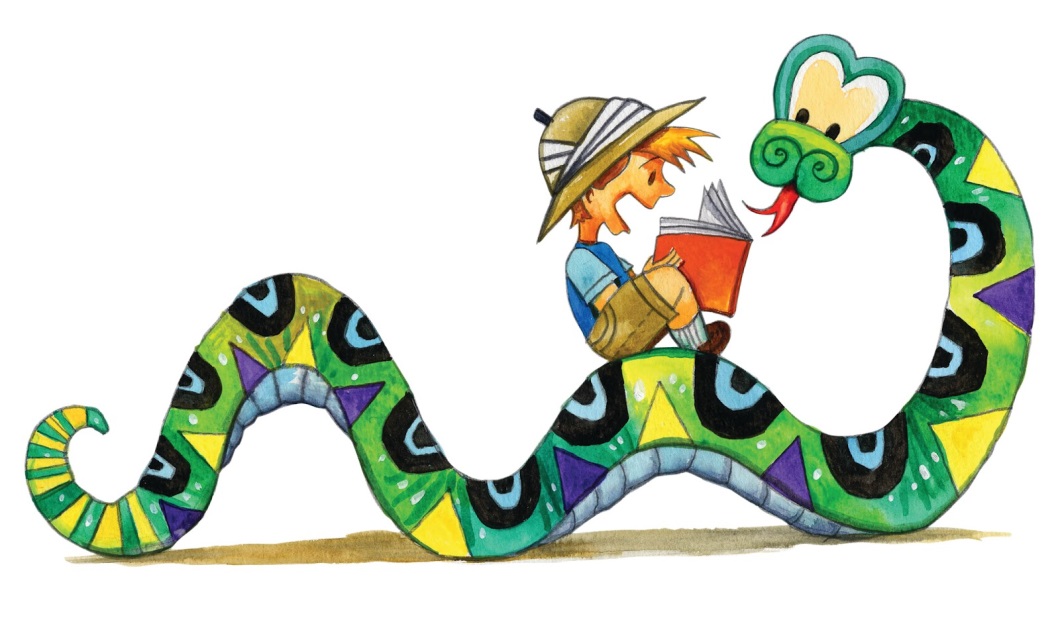 Kindergarten Students Moving to First Grade Summer Reading List Every kindergarten student moving to first grade needs to read:Chrysanthemum by Kevin HenkesAdditional suggestions (Note that books with repetitive text make wonderful choices for children beginning to show an interest in reading):A Ball for Daisy by Chris RaschkaAcross the Stream by  Mirra GinsburgAsk Mr. Bear by Marjorie FlackBerenstain Bears series by Stan BerenstainThe Little Red Hen  by Paul GaldoneBiscuit series by Alyssa SatinExtra yarn by Mac BarnettFranklin series by Paulette BourgeoisGeorge Washington’s Cows by David SmallHenry and Mudge series by Cynthia RylantMiss Smith’s Incredible Story Book by Michael GarlandLittle Cliff’s First Day of School by Clifton TaubertOlivia series by Ian FalconerPete the Cat series by Eric Litwin and Dean JamesQuick as a Cricket by Audrey WoodThe Big Bug Surprise by Julia GranThe Listening Walk by Paul ShowersThe True Story of the Three Little Pigs by Jon ScleszkaYou Read to Me, I’ll Read to You:  Very Short Fairy Tales to Read Together by Mary Ann HobermanWednesday by Anne Bertier